Monthly Summary of Pressurized Ionization Chamber and Selected Weather Data for the DOE Community Environmental Monitoring Program forFebruary 2024* Incomplete DataWINDWINDAIR TEMPERATUREAIR TEMPERATUREAIR TEMPERATUREBARO.GAMMA RADIATIONGAMMA RADIATIONGAMMA RADIATIONPRECIP.# Missing a complete monthAve.Max.MeanMax.Min.Press.MeanMax.Min.TotalMphMphDeg. FahrenheitDeg. FahrenheitDeg. FahrenheitInchesµR/h.µR/h.µR/h.InchesAlamo, Nevada1.421.043682526.471214111.57Amargosa Valley, Nevada4.031.649723027.421114113.03Beatty, Nevada4.534.046662926.591619152.12Boulder City, Nevada3.927.453733527.541417141.16Caliente, Nevada2.231.239631825.581619162.00Cedar City, Utah4.441.739601624.271213111.08Delta, Utah2.926.438641625.381215111.39Duckwater, Nevada5.428.136611424.551517140.74Ely, Nevada8.844.23357523.821213110.43Goldfield, Nevada7.238.737581724.381517141.76Henderson, Nevada2.627.853763427.691518131.39Indian Springs, Nevada2.231.547692826.661113101.48Las Vegas, Nevada2.223.254743727.891113110.89Anchor Brand Ranch, Nevada4.629.641642225.45------2.21Mesquite, Nevada3.327.152743028.051114111.54Milford, Utah3.627.537631324.871820160.73Nyala, Nevada3.938.739651825.09------0.71Overton, Nevada3.226.653753128.571113100.09Pahrump, Nevada4.0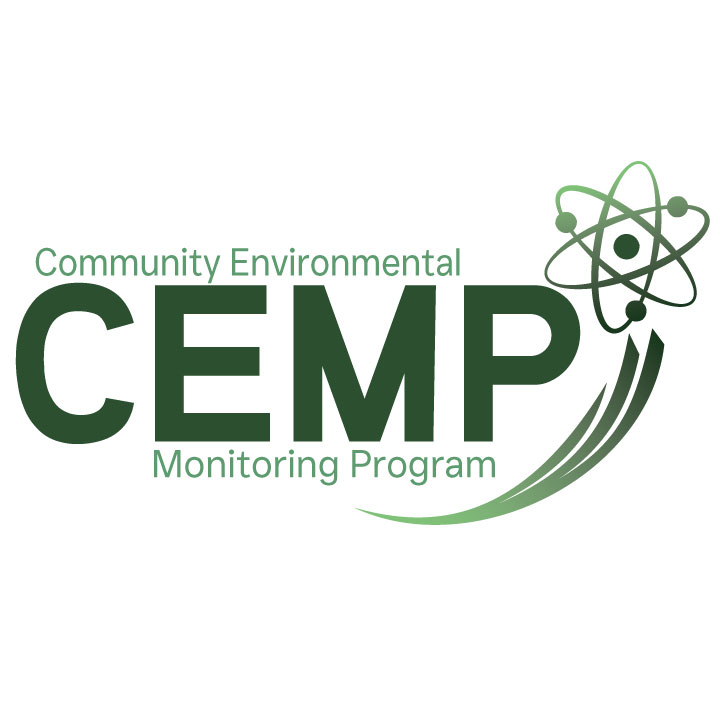 26.550723027.1581082.60Pioche, Nevada4.841.936581324.151518132.82Rachel, Nevada5.841.838621524.991517140.64Sarcobatus Flats, Nevada7.137.542642525.911618151.30St. George (Bloomington Hills), Utah1.720.848702827.201416131.16Stone Cabin, Nevada3.328.43359524.16------1.68Tecopa/Shoshone2.229.849762528.611314122.65Tonopah, Nevada6.136.535561523.911518141.02Twin Springs, Nevada3.921.537641524.87------0.99Warm Springs Summit, Nevada10.744.331501222.661821160.87